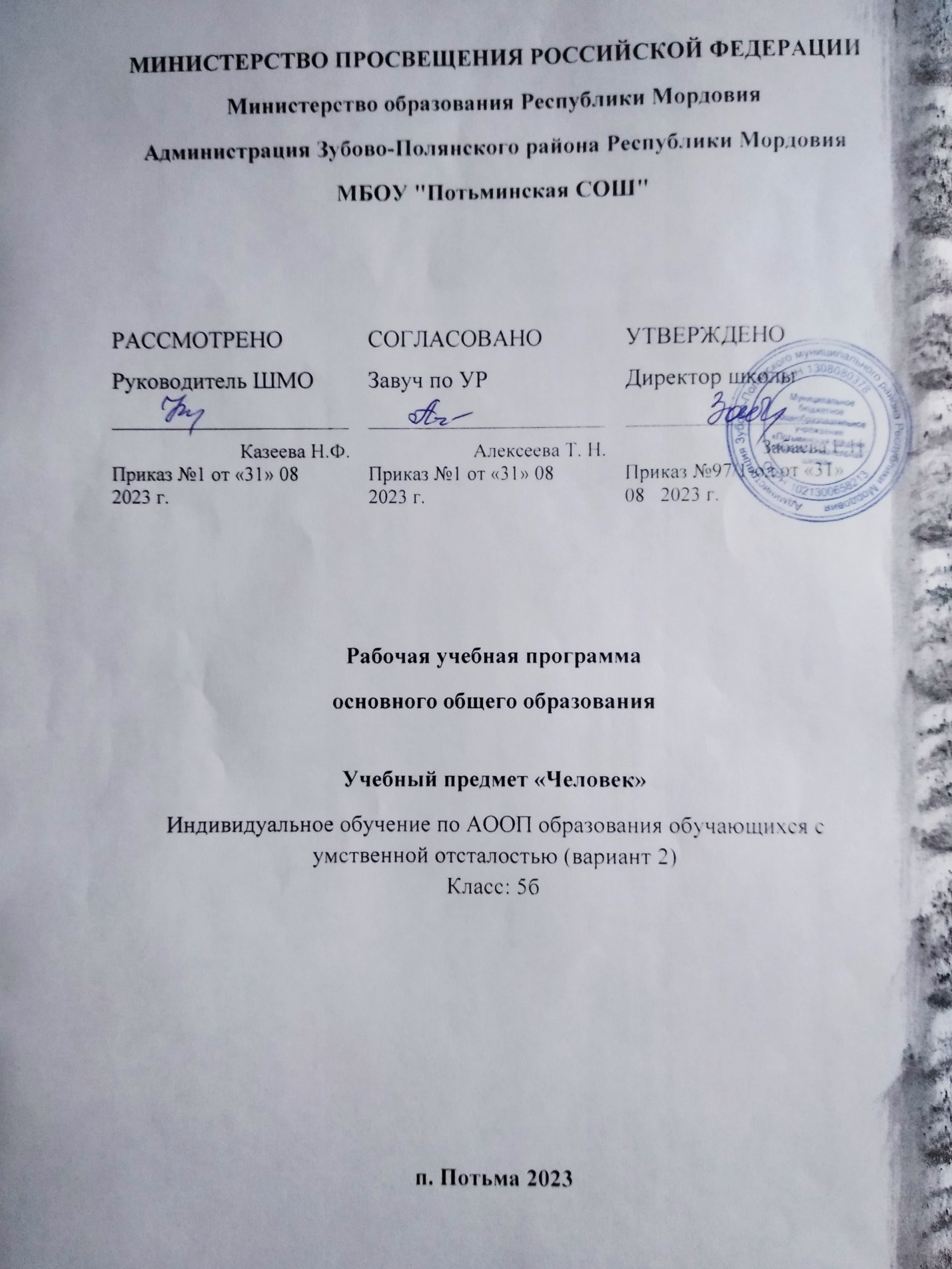 Составитель  программы: Казеева Н.Ф., учитель биологии МБОУ «Потьминская СОШ»Рабочая программа учебного предмета «Человек».Образовательная область «Окружающий мир». Адаптированная основная общеобразовательная программа образования обучающихся с умственной отсталостью (интеллектуальными нарушениями). Вариант 2 5 классПояснительная записка.Данная рабочая программа разработана на основе следующих документов:13. Закон «Об образовании в Российской Федерации № 273- ФЗ» от 29.12.2012г.14. Федеральный	государственный	образовательный	стандарт	образования обучающихся с умственной отсталостью (интеллектуальными нарушениями).15. Примерная	адаптированная	основная	общеобразовательная	программа образования обучающихся с умственной отсталостью (интеллектуальными нарушениями) (вариант 2).16. Базисный учебный	план специальных (коррекционных) образовательных учреждений VIII вида, утверждённого приказом Министерства образования Российской Федерации №29/2065-п от 10.04.2002 года «Об утверждении учебных планов специальных (коррекционных) образовательных учреждений для обучающихся, воспитанников с отклонениями в развитии».Содержание программы по предмету «Человек» для 5 класса составлено на основе «Программы образования учащихся с умеренной и тяжелой умственной отсталостью» под редакцией Л.Б. Баряевой, Н.Н. Яковлевой (Спб, 2011 год).Цели образовательно-коррекционной работы с учетом специфики учебного предмета: Формирование представления о себе самом и ближайшем окружении. Приобщение ребенка к социальному миру начинается с развития представления о себе. Становление личности ребенка происходит при условии его активности, познания им окружающего мира, смысла человеческих отношений, осознания себя в системе социального мира. Социальную природу «Я» ребенок начинает понимать в процессе взаимодействия с другими людьми, и в первую очередь со своими родными и близкими.В «Программе» выделяются следующие основные задачи и направления: — Формирование представлений о себе, осознание общности и различий с другими — представления о собственном теле— распознание своих ощущений и обогащение сенсорного опыта— соотнесение себя со своим именем, своим изображением на фотографии, отражением в зеркале— отнесение себя к определенному полу— развитие способности осознавать и выражать свои интересы — формировать представления о возрастных изменениях— формировать адекватное отношение к своим возрастным изменениям— формировать умения поддерживать образ жизни, соответствующему возрасту, потребностям и ограничениям здоровья— формировать умения поддерживать режим дня с необходимыми оздоровительными процедурами—	формирование	умений	определять	своё	самочувствие	(как	хорошее,	или плохое),локализировать болезненные ощущения и сообщать о них взрослому— формировать умения соблюдать режимные моменты (чистка зубов утром,вечером, мытье рук перед едой, после посещения туалета)— формировать умения решать возникающие жизненные задачи, связанные с удовлетворением первоочередных потребностей— формировать умения обслуживать себя— формировать умения следить за своим внешним видом— формировать представление о своей семье, социальной роли, бытовой и досуговой деятельности— формирование положительного отношения ребенка к занятиям; — развитие собственной активности ребенка;— формирование устойчивой мотивации к выполнению заданий; — формирование и развитие целенаправленных действий;— развитие планирования и контроля деятельности;— развитие способности применять полученные знания для решения новых аналогичных задач.Процесс обучения осуществляется с использованием практических, наглядных методов в сочетании со словесными. Для процесса обучения учащихся с умеренной и тяжелой умственной отсталостью характерны индивидуальный и дифференцированный подход, значительно сниженный темп обучения, структурная простота знаний и умений, максимально возможная самостоятельность и активность учеников, многократная повторяемость материала при небольшом увеличении объема и усложнении его.Личностные и примерные результаты освоения конкретного коррекционного курса: 	иметь представления и ориентироваться в собственном теле;	соотносить себя со своим именем, своим изображением на фотографии, отражением в зеркале;	уметь определять «мое», «не мое», осознавать и выражать свои интересы и желания;	иметь представления о членах семьи, родственных отношениях в семье и своей социальной роли, обязанностях членов семьи, бытовой и досуговой деятельности семьи;	уметь определять свое самочувствие (как хорошее или плохое) и сообщать об этом взрослому;	уметь реагировать и изображать (в силу возможностей ученика) с помощью имитационных	действий	бытовые	процессы;	называть	эти	явления	(по возможностям учащихся);	владеть элементарными способами по уходу за одеждой и обувью;	уметь пользоваться элементарными столовыми принадлежностями.Базовые учебные действия.	Подготовка ребенка к нахождению и обучению в среде сверстников, к эмоциональному, коммуникативному взаимодействию с группой обучающихся:	- входить и выходить из учебного помещения со звонком;	- ориентироваться в пространстве класса (зала, учебного помещения), пользоваться учебной мебелью;	- адекватно использовать ритуалы школьного поведения (поднимать руку, вставать и выходить из-за парты и т. д.);	- принимать цели и произвольно включаться в деятельность;	- передвигаться по школе, находить свой класс, другие необходимые помещения. 	Формирование учебного поведения:	1) направленность взгляда (на говорящего взрослого, на задание): 	- фиксирует взгляд на звучащей игрушке;	- фиксирует взгляд на яркой игрушке;	- фиксирует взгляд на движущей игрушке;	- переключает взгляд с одного предмета на другой; 	- фиксирует взгляд на лице педагога;	- фиксирует взгляд на лице педагога с использованием голоса; 	- фиксирует взгляд на изображении;	- фиксирует взгляд на экране монитора.	2) умение выполнять инструкции педагога: 	- понимает жестовую инструкцию;	- понимает инструкцию по пиктограммам;	- выполняет стереотипную инструкцию (отрабатываемая с конкретным учеником на данном этапе обучения).	3) использование по назначению учебных материалов: 	- бумаги; карандаша, мела	4) умение выполнять действия по образцу и по подражанию: 	- выполняет действие способом рука-в-руке;	- подражает действиям, выполняемы педагогом;	- последовательно выполняет отдельные операции действия по образцу педагога. 	Формирование умения выполнять задание:	1) в течение определенного периода времени:	- способен удерживать произвольное внимание на выполнении посильного задания 3-4 мин.	2) от начала до конца:	- при организующей, направляющей помощи способен выполнить посильное задание от начала до конца.Содержание предмета «Человек»Календарно-тематическое планирование предмета «Человек» 5 «Б» классУчебно-методическое обеспечение 5 классРаздел, темаКраткое содержаниеВсего часовФорма организации занятияФорма организации занятияРаздел, темаКраткое содержаниеВсего часовТеорияПракти каРаздел 1. Представления о себеРаздел 1. Представления о себе945Тема 1. Это-я!Формирование представлений о своем теле, его строении и двигательных возможностях. Правила здорового образа жизни. Составление и соблюдение режима дня. Профилактика заболеваний. Формирование привычек к здоровому образу жизни.Раздел 2. Формирование культурно-гигиенических навыков.Раздел 2. Формирование культурно-гигиенических навыков.734Тема 1. Формировани е культурно-гигиенически х навыков.Закрепление навыков мытья рук, умывания лица. Закрепление правильной последовательности мытья рук и умывания. Формирование правильного поведения в классе, школе, столовой.Раздел 3. Моя одежда и обувь.Раздел 3. Моя одежда и обувь.734Тема 1.Классификация одежды и обуви поМоя одежда и обувь.временам года. Закрепление навыков последовательности надевания одежды (застегивание молнии, пуговиц, заклепок). Формирование навыков надевания обуви (застегивание липучек, завязывание шнурков). Закрепление навыков складывания одежды и подготовке к хранению. Формирование навыков ухода за одеждой и обувью.Раздел 4. Семья.Раздел 4. Семья.844Тема 1. Моя большая семьяФормирование представлений о родственных связях. Формирование элементарных норм и правил поведения и общения в семье. Соблюдение и значимость семейных традиций. Семейные обязанности.Раздел 5. Прием пищи.Раздел 5. Прием пищи.633Тема 1. ПитаниеНаблюдение и повтор действий учителя " сервировка стола", " виды столовых приборов", " уборка и мытье посуды". Закрепление навыка протирания стола после приема пищи. Накладывание пищи в тарелку, разливание напитков по стаканам.Правила поведения за столом.Раздел 6. Представления о себе.Раздел 6. Представления о себе.734Тема 1. Это-я!Закрепление представлений о собственном теле. Восприятие окружающего мира через органы чувств (носом –дышим, ушами – слышим и т.д).Закрепление правил здорового образа жизни и профилактики болезней.Профилактика вредных привычек.Раздел 7. Формирование культурно-гигиенических навыков.Раздел 7. Формирование культурно-гигиенических навыков.422Тема 1.Формирова ние культурно-гигиенически х навыков.Имитационные упражнения на формирование навыка расчесывания волос, мытье головы. Формирование навыков дежурства по классу (протирать доску, задвигать стулья. Закрепление правильного поведения в классе, в школе, в столовой.Раздел 8. Моя одежда и обувь.Раздел 8. Моя одежда и обувь.523Тема 1. Моя одежда и обувьУпражнения на развитие моторной ловкости (застегивание крупных пуговиц, завязывание шарфа на кукле, "шнуровочки").Закрепление навыков ухода за одеждой и обувью. Закрепление навыков складывания одежды.Раздел 9. Семья.Раздел 9. Семья.844Тема 1. Моя большая семьяЗакрепление представлений о родственных связях. Составление рассказа о себе и своей семье. Закрепление элементарных норм и правил поведения и общения в семье.Раздел 10. Прием пищи.Раздел 10. Прием пищи.734Тема 1. ПитаниеИгры и игровые ситуации на выбор необходимых продуктов для чаепития. Игры типа " Встречаем гостей", Сервировка стола к чаепитию. Отрабатывание приобретенных навыков по сервировке стола, принятии гостей, уборке после чаепития.Итого в год:Итого в год:683137№ п/пДата урокаНазвание раздела, темы урокаОсновные понятия`Основные виды деятельности учащихся№ п/пДата урокаРаздел 1. Представления о себе. 9 часов.Раздел 1. Представления о себе. 9 часов.Раздел 1. Представления о себе. 9 часов.104.09.23«Давайте познакомимся!»Фамилия, имя, отчествоИгра207.09.23«Ориентировка в собственном теле»Голова, шея, руки, живот, спина, ноги, ступни, тело.Двигательные, визуальные упражнения, название и показ частей тела, определение частей тела у игрушек.308.09.23«Для чего нам руки, ноги, уши, нос и голова»Части тела и их функции.Двигательные, визуальные упражнения.414.09.23«Части лица»Лоб, брови, глаза, нос, щеки, уши, рот, подбородок.Дидактическая игра. Совместный показ частей лица. Сравнение частей лица ребенка с частями тела дидактической куклы.515.09.23«Режим дня»Режим дня, завтрак, обед, полдник, ужинСоставление распорядка дня. Различение понятий завтрак, обед, полдник, ужин. Проигрывание режима дня с дидактической куклой.6-721.09.23 22.09.23«Почему мы болеем?»Температура, градусник, рецепт.Просмотр отрывка мультфильма «Айболит». Дидактическая игра.8-928.09.23 29.09.23«Полезные привычки»Привычки, гигиена,Беседа с детьми. Распределение дидактических карточек по группам. Просмотр и обсуждение мультфильма «Мойдодыр».Раздел 2. Формирование культурно-гигиенических навыков. 7часовРаздел 2. Формирование культурно-гигиенических навыков. 7часовРаздел 2. Формирование культурно-гигиенических навыков. 7часовРаздел 2. Формирование культурно-гигиенических навыков. 7часовРаздел 2. Формирование культурно-гигиенических навыков. 7часов1005.10.23«Какое разное бывает мыло»Жидкое мыло, кусковое мыло, душистое, хозяйственное.Практические упражнения. Игра «Мыльные перчатки». Формирование навыков использования жидкого и кускового мыла.1106.10.23«Кто как умывается»Умывание.Практические упражнения в игровой ситуации. Разглядывание сюжетных картинок. Формирование правильного навыка по умыванию лица.12-1312.10.23 13.10.23«В гостях у Мойдодыра»Кран, вентиль.Игровые ситуации. Практические упражнения. Переключение и настройка воды в кране. Умывание пластиковых и резиновых игрушек.1419.10.23«Как мы ведем себя в школе»Помощь, забота, поддержка, правила.Упражнения на установление, поддержание и завершение контакта15-1620.10.21 26.10.21«В гостях у поваренка Кузи»Спасибо, приятного аппетита, пожалуйста.Игровые ситуации, Упражнения «волшебные слова». Используя вербальные и невербальные средства общения. Протираем стол, совместно с учителем расставляем посуду в соответствии с количеством человекРаздел 3. Моя одежда и обувь. 7 часов.Раздел 3. Моя одежда и обувь. 7 часов.Раздел 3. Моя одежда и обувь. 7 часов.Раздел 3. Моя одежда и обувь. 7 часов.Раздел 3. Моя одежда и обувь. 7 часов.1727.10.23«Где живут мои вещи»Плечики, порядок, беспорядок.Наблюдение, повтор. Складывать одежду на полочку, вешать на плечики. Наведение порядка в своих вещах.1809.11.23«Одежда. Виды одежды»Одежда (зимняя, летняя, демисезонная), нижнее белье, верхняя одежда.Рассматривание картинок с одеждой. Классификация одежды на группы. Игровые ситуации. Одевание дидактической куклы в соответствии с погодными условиями.1910.11.23«Обувь. Виды обуви»Обувь (зимняя, летняя, демисезонная). Средства ухода за обувью.Повторение действий учителя. Рассматривание картинок с обувью. Имитационные упражнения «холодно», «жарко». Формирование навыка ухода за своей обувью: протирать от пыли, грязи, чистить кремом.2016.11.23«Прогулка с куклой Машей»Пуговицы, молния, липучки, крючки, кнопок, шнурки.Игровые упражнения. Завязывание шнурков, застегивание пуговиц (липучек, кнопок2117.11.23«Классификация обуви»Зимняя обувь, летняя обувь, демисезонная обувь. Открытая обувь, закрытая обувь.Рассматривание картинок с обувью. Классификация обуви по группам. Обводка по шаблону, раскрашивание.22-2323.11.23 24.11.23«Уход за одеждой и обувью»Крем для обуви, роллер для чистки одежды.Практические упражнения. Повторение действий учителя. Протирание и чистка обуви. Удаление пыли с одежды при помощи роллера.Раздел 4. Семья. 8 часов.Раздел 4. Семья. 8 часов.Раздел 4. Семья. 8 часов.Раздел 4. Семья. 8 часов.Раздел 4. Семья. 8 часов.24-2530.11.23 01.12.23«Моя семья»Мама, папа, брат, сестра, бабушка, дедушка, тетя, дядя.Рассматривание сюжетных картинок. Беседа о членах семьи. Игровые ситуации.26-2707.12.23 08.12.23«Правила поведения в семье»Благодарность, помощь, уважение.Игровые ситуации. Просматривание и обсуждение отрывка мультфильма «Правила хорошего тона в семье»2814.12.23«Что такое традиции?»Традиции, семейные праздники.Беседа о понятии традиции. Просмотр и обсуждение традиций.2915.12.23«Традиции в моей семье»Традиции, праздничные даты.Беседа о семейных традициях. Игровые ситуации. Раскрашивание раскраски по теме.30-3121.12.23 22.12.23«Семейные обязанности»Уборка, готовка, ремонт, обязанности.Беседа о понятии «обязанность». Игровые ситуации. Просмотр и обсуждение сюжетных картинок.Раздел 5. Прием пищи. 6 часов.Раздел 5. Прием пищи. 6 часов.Раздел 5. Прием пищи. 6 часов.Раздел 5. Прием пищи. 6 часов.Раздел 5. Прием пищи. 6 часов.3228.12.23«Уборка стола, мытье посуды»Убирать со стола, мыть посуду, протирать.Наблюдение, повтор действий. Уборка со стола, мытье и раскладывание посуды.3329.12.23«Столовые приборы»Ложка, вилка, тарелка, чашка, стакан, салфетка.Просмотр и обсуждение картинок «столовые приборы». Наблюдение и повтор действий. Игровые ситуации.3411.01.24«Сервировка стола»СервировкаИгровые ситуации. Наблюдение и повтор действий.3512.01.24«Обед с куклой Машей»Накладывание пищи, разливание напитков.Игровая ситуация. Наблюдение и повтор действий. Накладывание имитационной еды по тарелкам. Разливание воды по стаканам. Отрабатывание сервировки стола.36-3718.01.24 19.01.24«Идем в гости»Сервировка, правила поведения за столом, столовые приборы.Игровые ситуации. Наблюдение и повтор. Отрабатывание сервировки стола, накладывания пищи и разлива воды по стаканам. Разбор и исправление ошибок.Раздел 6. Представления о себе. 7 часов.Раздел 6. Представления о себе. 7 часов.Раздел 6. Представления о себе. 7 часов.Раздел 6. Представления о себе. 7 часов.Раздел 6. Представления о себе. 7 часов.38    25.01.24«Мое тело»Голова, шея, плечи, живот, ноги, спина, руки, ступни.Двигательные, визуальные упражнения, название и показ частей тела, определение частей тела у игрушек.39-4026.01.24 01.02.24«Как и чем мы чувствуем»Носом-дышим, ушами-слышим, языком-пробуем, руками-щупаем.Восприятие окружающего мира через вкусовые раздражители (лимон, карамель, какао и т.д); Слуховые (хлопки, музыка, звуки природы и т.д.); обонятельные раздражители (знакомые запахи) Игра «волшебный мешочек»4102.02.24«Гигиена глаз, носа. Умение пользоваться носовым платком».Носовой платок, уход за собой, гигиена.Наблюдение, повтор. Просмотр сюжетных картинок.42-4308.02.24 09.02.24«Здоровый образ жизни»Гигиена, закаливание, профилактика.Беседа с детьми. Распределение и обсуждение дидактических карточек по группам. Закрепление знаний о болезнях.4415.02.24«Вредные привычки»Вредные привычки, привыкание.Беседа с детьми. Распределение дидактических карточек по группам. Нахождение различий между полезными и вредными привычками.Раздел 7. Формирование культурно-гигиенических навыков. 4 часа.Раздел 7. Формирование культурно-гигиенических навыков. 4 часа.Раздел 7. Формирование культурно-гигиенических навыков. 4 часа.Раздел 7. Формирование культурно-гигиенических навыков. 4 часа.Раздел 7. Формирование культурно-гигиенических навыков. 4 часа.4516.02.24«Какие разные бывают волосы»Волосы (гладкие, кудрявые, цвета волос, густые, редкие), расческа, гребешок.Просмотр сюжетных картинок, имитационные упражнения на формирование навыка расчёсывания своих волос/волос куклы.4622.02.24«Моем голову»Шампунь, полотенце.Имитационные упражнения на формирование навыка мытья головы. Беседа о гигиене волос.4701.03.24«Чистота в классе»Чистота, ответственность, обязанность.Беседа о распределении обязанностей. Упражнения на формирование и закрепление навыков дежурства в классе.4802.03.24«Что такое поддержка»Помощь, забота, поддержка, правила.Упражнения на установление, поддержание и завершение контакта.Раздел 8. Моя одежда и обувь. 5 часов.Раздел 8. Моя одежда и обувь. 5 часов.Раздел 8. Моя одежда и обувь. 5 часов.Раздел 8. Моя одежда и обувь. 5 часов.Раздел 8. Моя одежда и обувь. 5 часов.4909.03.24«Собираем и разбираем чемодан»Чемодан, порядок.Наблюдение, повтор. Складывание вещей в чемодан, распаковка чемодана. Складывание одежды на полочку, развешивание на плечики. Наведение порядка в своих вещах.50-5115.03.24 16.03.24«Какие разные пуговицы»Пуговицы, молния, липучки, крючки, кнопок, шнурки.Игровые упражнения на закрепление навыков. Завязывание шнурков, застегивание пуговиц (липучек, кнопок. Сортировка пуговиц по категориям (размер,цвет, форма)52-5329.03.24 30.03.24«Ухаживаем за одеждой и обувью»Крем для обуви, роллер для чистки одежды.Практические упражнения на закрепление ранее полученных навыков. Повторение действий учителя. Протирание и чистка обуви. Удаление пыли с одежды при помощи роллера.Раздел 9. Семья. 8 часов.Раздел 9. Семья. 8 часов.Раздел 9. Семья. 8 часов.Раздел 9. Семья. 8 часов.Раздел 9. Семья. 8 часов.54-5505.04.24 06.04.24«Мама, папа, я – дружная семья!»Мама, папа, брат, сестра, бабушка, дедушка, тетя, дядя.Рассматривание сюжетных картинок. Беседа о членах семьи. Игровые ситуации. Составление рассказа о себе и своей семье. Рассказ о своей семье при помощи сюжетных картинок. (Соотношение членов семьи с фотографией).56-5712.04.24 13.04.24«Разговор со взрослыми»Благодарность, помощь, уважение.Игровые ситуации. Беседа о правильном поведении в семье. Игровые упражнения на создание благоприятной атмосферы в семье.58-5919.04.24 20.04.24«Традиции»Традиции, праздничные даты.Беседа о семейных в разных странах традициях. Игровые ситуации. Соотношение традиций разных стран со своей семьей.60-6126.04.24 27.04.24«Кто что делает в доме?»Уборка, готовка, ремонт, обязанности.Закрепление понятия «обязанность». Игровые ситуации. Просмотр и обсуждение сюжетных картинок.Раздел 10. Прием пищи. 6 часовРаздел 10. Прием пищи. 6 часовРаздел 10. Прием пищи. 6 часовРаздел 10. Прием пищи. 6 часовРаздел 10. Прием пищи. 6 часов6205.05.24«Столовая и кухонная посуда»Столовая посуда, кухонная посудаИгровые ситуации. Просматривание предметных картинок. Проигрывание дидактических игр.6311.05.24«Столовая посуда»Тарелки, чашки, специальная посуда.Просматривание предметных картинок. Классификация предметных картинок на группы. Раскрашивание заготовки.64-6512.05.24 17.05.24«Кухонная посуда»Кастрюля, сковородка, венчик, разделочная доска, ложки, лопатки, миска, нож, половник, шумовка.Просматривание предметных картинок. Классификация предметных картинок на группы. Определение назначения посуды.66-6718.05.24 24.05.24«Обед с куклой Машей»Накладывание пищи, разливание напитков.Игровая ситуация. Наблюдение и повтор действий. Накладывание имитационной еды по тарелкам. Разливание воды по стаканам. Отрабатывание сервировки стола.68     25.05.24«Приглашаем гостей»Сервировка, правила поведения за столом, столовые приборы.Наблюдение, повтор действий, проигрывание ситуаций «приглашаем гостей».Базовый учебник (УМК)Методическая литература для учителя1. Программа образования учащихся с умеренной и тяжелой умственной отсталостью; Под ред. Л.Б. Баряевой, Н.Н. Яковлевой. – СПб.: ЦДК проф. Л.Б.Баряевой, 2011.- 480 с.2. Забрамная С.Д., Исаева Т.Н. изучаем обучая. Методические рекомендации по изучению детей с тяжелой и умеренной умственной отсталостью. - М.: В. Секачёв, ТЦ «Сфера», 2007.3. Е.А.Стребелева Формирование мышления у детей с отклонениями в развитии. Книга для педагога-дефектолога. Москва ВЛАДОС. 2005. 4. Обучение в игре: конспекты коррекционно-развивающих занятий по математике для детей 3-4 лет. Автор-составитель: И.Г.Божкова. Волгоград. Учитель, 2008 год.Учебные пособия для обучающихсяДополнительная литература для обучающихсяПеречень Интернет-ресурсови других электронных информационных источниковhttp://www.solnet.ee/ http://www.maam.ruПеречень справочно-информационных программ